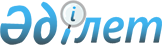 Об утрате постановления акимата Денисовского района от 15 октября 2014 года № 270 "Об утверждении Правил  расчета ставки арендной платы при передаче районного коммунального  имущества в имущественный наем (аренду)"Постановление акимата Денисовского района Костанайской области от 3 июня 2015 года № 99

      В соответствии с пунктом 22 Правил государственной регистрации нормативных правовых актов утвержденных постановлением Правительства Республики Казахстан от 17 августа 2006 года № 778, акимат Денисовского района ПОСТАНОВЛЯЕТ:



      1. Признать утратившим силу постановление акимата Денисовского района от 15 октября 2014 года № 270 "Об утверждении Правил расчета ставки арендной платы при передаче районного коммунального имущества в имущественный наем (аренду)" (зарегистрировано в Реестре государственной регистрации нормативных правовых актов под № 5152, опубликовано от 11 декабря 2014 года в газете "Наше время").



      2. Известить регистрирующий орган в установленный законодательством Республики Казахстан срок, об отмене постановления.



      3. Контроль за исполнением данного постановления возложить на заместителя акима Денисовского района Подело Е.Н.      Аким района                                Е. Жаманов
					© 2012. РГП на ПХВ «Институт законодательства и правовой информации Республики Казахстан» Министерства юстиции Республики Казахстан
				